Le Conseil constitutionnel a annulé l'élection législative de la 4ème circonscription du Loiret, pour deux motifs, dont un concerne la violation de l'article L49 du Code électoral, qui réglemente la propagande électorale et impose une période de silence précédant le scrutin. Cette violation consiste dans la publication par un des candidats et un de ses soutiens de deux publications sur Facebook. Le Conseil Constitutionnel a considéré que ces publications revêtait un caractère public, et non privé, et étaient de ce fait propres à affecter la sincérité du scrutin. Compte tenu du faible écart de voix séparant M. Jean-Pierre DOOR et Mme Mélusine HARLÉ, le Conseil Constitutionnel a décidé d'annuler l'élection. C'est la première fois qu'en France, une publication sur un réseau social durant la période de silence conduit à une annulation de scrutin.Petite précision, si c'est bien la première fois que le Conseil constitutionnel annule sur un moyen "réseau social", il l'avait déjà fait pour une émission de télé appelant à voter le jour du scrutin (affaire Karl Zero / Le Chevallier) dès 1998 http://www.conseil-constitutionnel.fr/conseil-constitutionnel/francais/les-decisions/acces-par-date/decisions-depuis-1959/1998/98-2552-an/decision-n-98-2552-an-du-28-juillet-1998.114440.html Par ailleurs, le Conseil d'Etat a déjà annulé sur un motif "facebook" des élections municipales (ou plutôt confirmé un jugement de TA qui annulait) : Elections commune de Hermes (Oise) https://juricaf.org/arret/FRANCE-CONSEILDETAT-20150506-382518 en 2015, et le vent du boulet n'est pas passé loin pour les élections régionales en Normandie l'année dernière sur le même thème https://juricaf.org/arret/FRANCE-CONSEILDETAT-20160627-395413Plus tôt encore, en 2014, les élections municipales de Dannemarie (Haut-Rhin) ont été annulées sur le même motif (14 voix d'écart au second tour mais égalité parfaite au 1er tour) https://www.francetvinfo.fr/politique/les-municipales-annulees-dans-un-village-alsacien-a-cause-de-tracts-sur-facebook_619219.html (le jugement du TA est publié sur Lexing https://www.alain-bensoussan.com/avocats/communication-facebook/2014/07/14/ et il ne me semble pas qu'il y ait eu appel)(Elections régionales de Normandie /  élection des membres du conseil régional de Normandie) (affaire "Greg LaPomme")Pour mémoire, CC, affaire Karl Zérohttp://www.conseil-constitutionnel.fr/conseil-constitutionnel/francais/les-decisions/acces-par-date/decisions-depuis-1959/1998/98-2552-an/decision-n-98-2552-an-du-28-juillet-1998.114440.html Décision n° 98-2552 AN du 28 juillet 1998 Communication sur Facebook pendant la période électorale , Marie Soulez Chloé Legris
Lexing Contentieux Propriété intellectuelleElections municipales de Dannemariehttps://www.alain-bensoussan.com/avocats/communication-facebook/2014/07/14/ TA Strasbourg 10-06-2014, 1ère ch n° 1402111, M. Frédéric H. c/ M. V., Mme S. TITREL'interdiction de diffuser des messages de propagande électorale la veille et le jour du scrutin à l'épreuve des réseaux sociauxAUTEUR(S)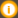 Escaut, Nathalie REVUE JCP A (Administrations et collectivités territoriales) PUBLIÉ LE13/02/2017NUMÉRO6, page(s) 22-27COMMENTAIRESConclusions 
Requête partiellement reproduite MOTS CLEFSDroit administratif 
Elections, réseaux sociaux, propagande électorale, scrutin, messages de propagande, élections régionales, diffusion, article L. 49 du Code électoral RÉFÉRENCESConseil d'État, 8 ème et troisième Chambres réunies, 27 juin 2016, requête numéro 395413, Juris-Data numéro 2016-013195 TITREDiffusion illicite de documents de propagande électorale sur la page Facebook d'un candidat à la veille du scrutinAUTEUR(S)Légipresse REVUE Légipresse PUBLIÉ LE01/09/2014NUMÉRO319, page(s) 460-460MOTS CLEFSDroit administratif 
Élection, propagande électorale, article L. 49 du Code électoral, réseaux sociaux, élections municipales, ex-candidat, diffusion de documents RÉFÉRENCESTribunal administratif de Strasbourg, première Chambre, 10 juin 2014, Frédéric H 